Business Patrons of Wokingham Choral Society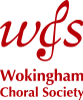 Membership Application/Renewal FormPlease complete this form and email to Ralph Jaconello at:business@wokingham-choral-society.org.ukWokingham Choral Society is very grateful for your support. Thank you.Name of Business:Address of Business:Postcode:Nature of Business:Contact name:Contact email:Contact telephone:Membership period:Membership period:One year, commencing Spring/Summer/Autumn (delete as appropriate) term 20___ (enter year)One year, commencing Spring/Summer/Autumn (delete as appropriate) term 20___ (enter year)Membership fee:Membership fee:We wish to pay one year’s membership fee of (please complete):We wish to pay one year’s membership fee of (please complete):£250		Another amount above £250 (please enter amount below)	Please make your direct payment to:Please make your direct payment to:Wokingham Choral Society - Sort Code: 20 11 74 – Account No. 20031666Wokingham Choral Society - Sort Code: 20 11 74 – Account No. 20031666Signature	…………………………………………….	Date	…………………………….Signature	…………………………………………….	Date	…………………………….